Table S1 Demographics of the AMMI Survey RespondentsTable S2Factors Physicians Consider to Determine Whether to give IV Antibiotics for Skin and Soft Tissue Infections (SSTIs)CAEP = Canadian Association of Emergency PhysiciansAMMI = Association of Medical Microbiology and Infectious DiseaseTable S3Approach to Management of Skin and Soft Tissue Infections (SSTIs)AMMI = Association of Medical Microbiology and Infectious Disease CanadaIV = intravenousED = emergency departmentID = infectious diseaseN/A = not applicableFigure S1Electronic Survey for CAEP MembersPAGE 1 (Title page): Risk Factors That Predict Failure with Oral Antibiotics for Skin and Soft Tissue Infections (SSTIs)PAGE 2: PRACTICE PATTERNS1. In general, in what proportion of ED patients with SSTIs (cellulitis or erysipelas) do you administer intravenous (IV) antibiotics for part of their treatment course?2. How do you determine whether to give IV antibiotics for SSTIs (even a single dose)?Please indicate as many as are appropriate:7. If a clinical prediction rule to predict failure with PO antibiotics for SSTIs was developed, would you use such a rule?8. If you selected 'Yes' to the question above, what 'miss rate' would be acceptable for such a rule?(Miss rate is defined as patients that fail PO antibiotic therapy despite the prediction rule suggesting that the patient could be successfully treated with a PO regimen)PAGE 3 Please consider the following scenario when answering the remaining questions:An adult patient (age > 17 years) presents to the Emergency Department with an  SSTI (skin or soft tissue infection i.e. cellulitis or erysipelas).The remainder of the survey focuses on the following question:How important are the following factors in predicting treatment failure with ORAL antibiotic therapy?Treatment failure is defined as any one of the following after the initial ED visit: Incision and drainage of abscess; Change in antibiotics (not due to allergy/intolerance); Specialist consultation (due to progression of symptoms); or Hospital admission NOTE: Questions 9 – 48 feature a 7 point Likert scale for the participant to answer (1 = Low Importance; 4 = Moderately Important; 7 = Highly Important)PAGE 4: HISTORICAL FEATURESHow important are the following historical features in predicting treatment failure with ORAL antibiotics for SSTIs (cellulitis or erysipelas)?9. History of chronic or recurrent cellulitis 10. History of previous failure with PO antibiotics for an SSTI11. History of previous hospital admission for an SSTI12. Human bite that results in an SSTI13. Cat bite that results in an SSTI14. Dog bite that results in an SSTI15. Rodent Bite that results in an SSTIPAGE 5: COMORBIDITIESHow important are the following comorbidities in predicting treatment failure with ORAL antibiotics for SSTIs?16. Diabetes mellitus that is poorly controlled(Poor control is defined as: HbA1c > 7%, or at least 1 of the following complications of diabetes: neuropathy, retinopathy, nephropathy, or hospital admission in the last 6 months for either diabetic ketoacidosis or hyperosmolar nonketotic state)17. Chronic venous insufficiency(Diagnosed by duplex ultrasonography or the presence of clinical manifestations of edema, skin changes, and venous ulceration)18. End stage renal disease (ESRD) and on dialysis19. Peripheral vascular disease (PVD)(The patient has had either a documented ankle-brachial index (ABI) < 0.9; an amputated limb secondary to PVD; or a revascularization surgery such as a shunt)20. Major gut pathology(Defined as diabetic gastroparesis, previous GI surgery, or a malabsorptive syndrome)21. Immunocompromise(Examples include: AIDS, malignancy, chronic corticosteroids)22. Morbid Obesity (BMI > 39)PAGE 6: PATIENT CHARACTERISTICSHow important are the following patient characteristics in predicting treatment failure with ORAL antibiotics for SSTIs?23. Advanced agePlease indicate age threshold (i.e. Age >_____years)24. Patient is already on oral antibiotics (either for an SSTI or another infection)25. Intravenous Drug Use (IVDU)26. Institutionalized patient (example: prison inmate)27. Social issues that may affect patient compliance (e.g. homeless, cognitive impairment, patient due to travel overseas, etc.)PAGE 7: VITAL SIGNSHow important are the following vital signs in predicting treatment failure with ORAL antibiotics for SSTIs (cellulitis or erysipelas)?28. Increased heart ratePlease specify a minimum threshold for HR (i.e. >_____ beats per minute)29. Elevated temperaturePlease indicate a minimum threshold for fever (i.e. >______degrees Celsius)30. Decreased temperaturePlease indicate a threshold value for hypothermia (i.e. <_____ degrees Celsius)31. Increased respiratory rate (RR)Please indicate a minimum threshold for tachypnea (i.e.>_____breaths per minute)32. Low systolic blood pressure (SBP)Please indicate a minimum threshold for SBP (i.e. <______ mm Hg):PAGE 8: PHYSICAL EXAM FINDINGS (1 OF 3)How important are the following findings on physical exam in predicting treatment failure with ORAL antibiotics for SSTIs (cellulitis or erysipelas)?33. Location of SSTI on hands or feet34. Location of SSTI on face35. Location of SSTI over a joint36. Location of SSTI over an area with hardware (e.g. prosthetic knee joint)37. Location of SSTI over a recent (i.e. not fully healed) surgical sitePAGE 9: PHYSICAL EXAM FINDINGS (2 OF 3)How important are the following findings on physical exam in predicting treatment failure with ORAL antibiotics for SSTIs (cellulitis or erysipelas)?38. Rigors39. Rapidly spreading erythema in the last 24 hours40. Size of erythema (measured as the largest diameter)41. Pain out of proportion42. Severe pain (patient reports pain > 8/10)PAGE 10: PHYSICAL EXAM FINDINGS (3 OF 3)How important are the following findings on physical exam in predicting treatment failure with ORAL antibiotics for SSTIs (cellulitis or erysipelas)?43. Presence of crepitus44. Presence of fluctuance45. Presence of ulcers in the infected area46. Presence of edema or lymphedema47. Presence of an indwelling IV catheter in the infected areaPAGE 11: LABORATORY FINDINGS 48. How important are serum laboratory tests in predicting failure with ORAL antibiotic therapy for SSTIs (cellulitis or erysipelas)?49. Do you routinely order bloodwork for a patient with an SSTI (cellulitis or erysipelas)?Yes (if this is selected, the participant is asked to answer questions 50 – 55)No (if this is selected, the participant is automatically sent to question 56)PAGE 12: LABORATORY TESTS50. Elevated white blood cell (WBC) count(Normal range = 3 – 10.5 x 109/L)Please indicate a minimum threshold for WBC count (i.e. >_____ x109/L)51. Elevated erythrocyte sedimentation rate (ESR)(Normal ESR range = 0 – 10 mm/hr)Please indicate the minimum threshold for ESR (i.e. >_____ mm/hr)52. Elevated C reactive protein (CRP)(Normal CRP < 8 mg/L)Please indicate a minimum threshold for CRP (i.e. >_____ mg/L)53. Elevated venous lactate(Normal range = 0.5 – 2.2 mmol/L)Please indicate a minimum threshold for venous lactate (i.e. >_____mmol/L)54. Elevated glucose(Normal glucose range = 4 – 6.9 mmol/L)Please indicate a minimum threshold for hyperglycemia (i.e. >_____ mmol/L)55. Elevated serum creatinine (Cr)(Normal serum Cr range = 35 – 88 umol/L [females]; 62 – 106 umol/L [males])Please indicate a minimum threshold for elevated serum Cr (i.e. >_____ umol/L)PAGE 13: PROFESSIONAL STATUS & PRACTICE SETTING56. Please indicate your gender (optional)MaleFemale57. On average, how many clinical hours do you spend per week in the ED?58. How many years have you been practicing Emergency Medicine?59. Please state your credentialsOptions:FRCPCCCFP-EMCCFPOther (please specify): ______60. In what province do you practice medicine?Drop down menu: Alberta, British Columbia, Manitoba, New Brunswick, Newfoundland, Northwest territories, Nova Scotia, Nunavut, Ontario, Prince Edward Island, Quebec, Saskatchewan, Yukon61. Please indicate your practice setting:Academic teaching hospitalCommunity hospitalFigure S2 Electronic Survey for AMMI MembersPAGE 1 (title page): Risk Factors that Predict Failure with Oral Antibiotics for Skin and Soft Tissue Infections (SSTIs)PAGE 2: PRACTICE PATTERNS1. In general, in what proportion of ED patients with SSTIs (cellulitis or erysipelas) do you administer intravenous (IV) antibiotics for part of their treatment course?2. How do you determine whether to give IV antibiotics for SSTIs (even a single dose)?Please indicate as many as are appropriate:7. If a clinical prediction rule to predict failure with PO antibiotics for SSTIs was developed, would you use such a rule?8. If you selected 'Yes' to the question above, what 'miss rate' would be acceptable for such a rule?(Miss rate is defined as patients that fail PO antibiotic therapy despite the prediction rule suggesting that the patient could be successfully treated with a PO regimen)PAGE 3 Please consider the following scenario when answering the remaining questions:An adult patient (age > 17 years) presents to the Emergency Department with an  SSTI (skin or soft tissue infection i.e. cellulitis or erysipelas).The remainder of the survey focuses on the following question:How important are the following factors in predicting treatment failure with ORAL antibiotic therapy?Treatment failure is defined as any one of the following after the initial ED visit: Incision and drainage of abscess; Change in antibiotics (not due to allergy/intolerance); Specialist consultation (due to progression of symptoms); or Hospital admission NOTE: Questions 9 – 48 feature a 7 point Likert scale for the participant to answer (1 = Low Importance; 4 = Moderately Important; 7 = Highly Important)PAGE 4: HISTORICAL FEATURESHow important are the following historical features in predicting treatment failure with ORAL antibiotics for SSTIs (cellulitis or erysipelas)?9. History of chronic or recurrent cellulitis 10. History of previous failure with PO antibiotics for an SSTI11. History of previous hospital admission for an SSTI12. Human bite that results in an SSTI13. Cat bite that results in an SSTI14. Dog bite that results in an SSTI15. Rodent Bite that results in an SSTIPAGE 5: COMORBIDITIESHow important are the following comorbidities in predicting treatment failure with ORAL antibiotics for SSTIs?16. Diabetes mellitus that is poorly controlled(Poor control is defined as: HbA1c > 7%, or at least 1 of the following complications of diabetes: neuropathy, retinopathy, nephropathy, or hospital admission in the last 6 months for either diabetic ketoacidosis or hyperosmolar nonketotic state)17. Chronic venous insufficiency(Diagnosed by duplex ultrasonography or the presence of clinical manifestations of edema, skin changes, and venous ulceration)18. End stage renal disease (ESRD) and on dialysis19. Peripheral vascular disease (PVD)(The patient has had either a documented ankle-brachial index (ABI) < 0.9; an amputated limb secondary to PVD; or a revascularization surgery such as a shunt)20. Major gut pathology(Defined as diabetic gastroparesis, previous GI surgery, or a malabsorptive syndrome)21. Immunocompromise(Examples include: AIDS, malignancy, chronic corticosteroids)22. Morbid Obesity (BMI > 39)PAGE 6: PATIENT CHARACTERISTICSHow important are the following patient characteristics in predicting treatment failure with ORAL antibiotics for SSTIs?23. Advanced agePlease indicate age threshold (i.e. Age >_____years)24. Patient is already on oral antibiotics (either for an SSTI or another infection)25. Intravenous Drug Use (IVDU)26. Institutionalized patient (example: prison inmate)27. Social issues that may affect patient compliance (e.g. homeless, cognitive impairment, patient due to travel overseas, etc.)PAGE 7: VITAL SIGNSHow important are the following vital signs in predicting treatment failure with ORAL antibiotics for SSTIs (cellulitis or erysipelas)?28. Increased heart ratePlease specify a minimum threshold for HR (i.e. >_____ beats per minute)29. Elevated temperaturePlease indicate a minimum threshold for fever (i.e. >______degrees Celsius)30. Decreased temperaturePlease indicate a threshold value for hypothermia (i.e. <_____ degrees Celsius)31. Increased respiratory rate (RR)Please indicate a minimum threshold for tachypnea (i.e.>_____breaths per minute)32. Low systolic blood pressure (SBP)Please indicate a minimum threshold for SBP (i.e. <______ mm Hg):PAGE 8: PHYSICAL EXAM FINDINGS (1 OF 3)How important are the following findings on physical exam in predicting treatment failure with ORAL antibiotics for SSTIs (cellulitis or erysipelas)?33. Location of SSTI on hands or feet34. Location of SSTI on face35. Location of SSTI over a joint36. Location of SSTI over an area with hardware (e.g. prosthetic knee joint)37. Location of SSTI over a recent (i.e. not fully healed) surgical sitePAGE 9: PHYSICAL EXAM FINDINGS (2 OF 3)How important are the following findings on physical exam in predicting treatment failure with ORAL antibiotics for SSTIs (cellulitis or erysipelas)?38. Rigors39. Rapidly spreading erythema in the last 24 hours40. Size of erythema (measured as the largest diameter)41. Pain out of proportion42. Severe pain (patient reports pain > 8/10)PAGE 10: PHYSICAL EXAM FINDINGS (3 OF 3)How important are the following findings on physical exam in predicting treatment failure with ORAL antibiotics for SSTIs (cellulitis or erysipelas)?43. Presence of crepitus44. Presence of fluctuance45. Presence of ulcers in the infected area46. Presence of edema or lymphedema47. Presence of an indwelling IV catheter in the infected areaPAGE 11: LABORATORY FINDINGS 48. How important are serum laboratory tests in predicting failure with ORAL antibiotic therapy for SSTIs (cellulitis or erysipelas)?49. Do you routinely order bloodwork for a patient with an SSTI (cellulitis or erysipelas)?Yes (if this is selected, the participant is asked to answer questions 50 – 55)No (if this is selected, the participant is automatically sent to question 56)PAGE 12: LABORATORY TESTS50. Elevated white blood cell (WBC) count(Normal range = 3 – 10.5 x 109/L)Please indicate a minimum threshold for WBC count (i.e. >_____ x109/L)51. Elevated erythrocyte sedimentation rate (ESR)(Normal ESR range = 0 – 10 mm/hr)Please indicate the minimum threshold for ESR (i.e. >_____ mm/hr)52. Elevated C reactive protein (CRP)(Normal CRP < 8 mg/L)Please indicate a minimum threshold for CRP (i.e. >_____ mg/L)53. Elevated venous lactate(Normal range = 0.5 – 2.2 mmol/L)Please indicate a minimum threshold for venous lactate (i.e. >_____mmol/L)54. Elevated glucose(Normal glucose range = 4 – 6.9 mmol/L)Please indicate a minimum threshold for hyperglycemia (i.e. >_____ mmol/L)55. Elevated serum creatinine (Cr)(Normal serum Cr range = 35 – 88 umol/L [females]; 62 – 106 umol/L [males])Please indicate a minimum threshold for elevated serum Cr (i.e. >_____ umol/L)PAGE 13: PROFESSIONAL STATUS & PRACTICE SETTING56. Please indicate your gender (optional)MaleFemale57. On average, how many clinical hours do you spend per week?58. How many years have you been practicing Infectious Disease medicine?59. Please state your credentialsOptions:FRCPC – with specialty training in Infectious Disease MedicineOther (please specify): ______60. In what province do you practice medicine?Drop down menu: Alberta, British Columbia, Manitoba, New Brunswick, Newfoundland, Northwest territories, Nova Scotia, Nunavut, Ontario, Prince Edward Island, Quebec, Saskatchewan, Yukon61. Please indicate your practice setting:Academic teaching hospitalCommunity hospitalOutpatient clinicCharacteristicAMMIn = 72/467(15.4%)Practice Setting (%)Teaching hospitalCommunity hospital79.220.8Median years in practice10Median numbers of hours providing patient care per weekRegions of Canada (%)Western CanadaCentral CanadaAtlantic CanadaNorthern Canada30395650AMMI = Association of Medical Microbiology and Infectious DiseaseAMMI = Association of Medical Microbiology and Infectious DiseaseCAEP(n = 391)AMMI(n = 72)P ValueHow do you determine whether to give IV antibiotics for SSTIs? (Select as many as appropriate) (%)Clinical ImpressionPatient ComorbiditiesBlood TestsIDSA Guidelines/Classification ToolsOther97.487.720.27.913.687.361.148.613.915.3<0.001<0.001<0.0010.060.71Questions (%)AMMI(n = 72)First choice of oral antibiotics for SSTIs (p = 0.34)CephalexinAmoxicillin-ClavulanateOther81.95.612.5First choice of IV antibiotics for SSTIs  (p < 0.0001)CefazolinCeftriaxoneOther86.12.811.1Average duration of therapy with oral antibiotics for SSTIs (p < 0.0001)3 days5 days7 days10 daysOther4.29.740.333.312.5How long does a patient have to be on oral antibiotics before you consider treatment failure? (p < 0.0001)24 h36 h48 h72 h96 hOther4.211.131.933.318.11.4If you determine a patient has suffered a treatment failure, which of the following are you most likely to do next? (p = 0.03)Switch to another oral antibioticSwitch to an IV antibioticUnsure4.295.80Recommended clinical reassessment following first dose of IV antibiotics? (p = 0.04)<24 h24 h48 h 72 hOther5.634.741.713.94.2Setting for Subsequent IV dosesReturn to EDHome or CommunityID ClinicOtherN/ANever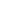 1%2%3%4%5%10%15%20%25%30%35%40%45%>50%My clinical impression of infection severityPatient ComorbiditiesLaboratory ResultsLRINEC score (Laboratory Risk Indicator for Necrotizing Fasciitis)Classification tools (e.g. Eron classification, Dundee classification)Infectious Disease Society of America (IDSA) 2005 GuidelinesOther (please specify): ________________3. When treating non-purulent SSTIs (cellulitis or erysipelas) with oral antibiotics, which agent would be your first choice?Amoxicillin-ClavulanateCephalexinClindamycinDoxycycline (or minocycline)ErythromycinLinezolidPenicillin (including amoxicillin, dicloxacillin)Trimethoprim-Sulfamethoxazole (TMP-SMX)Other (please specify): _________________4. When treating non-purulent SSTIs (cellulitis or erysipelas) with IV antibiotics, which agent would be your first choice?CefazolinClindamycinDaptomycinNafcillin (or oxacillin)VancomycinOther (please specify): __________________5. What is the average duration of therapy when prescribing IV antibiotics for patients with SSTIs (cellulitis or erysipelas)?3 days5 days7 days10 days14 daysOther (please specify): ______________6. How long does a patient have to be on oral antibiotic therapy for an SSTI before you consider that treatment has failed? (e.g. worsening cellulitis on exam)12 hours24 hours36 hours48 hours72 hours96 hoursOther (please specify in hours): ________________YesNo1%2%3%4%5%6%7%8%9%10%15%20%25%30%35%40%45%>50%N/ANever1%2%3%4%5%10%15%20%25%30%35%40%45%>50%My clinical impression of infection severityPatient ComorbiditiesLaboratory ResultsLRINEC score (Laboratory Risk Indicator for Necrotizing Fasciitis)Classification tools (e.g. Eron classification, Dundee classification)Infectious Disease Society of America (IDSA) 2005 GuidelinesOther (please specify): ________________3. When treating non-purulent SSTIs (cellulitis or erysipelas) with oral antibiotics, which agent would be your first choice?Amoxicillin-ClavulanateCephalexinClindamycinDoxycycline (or minocycline)ErythromycinLinezolidPenicillin (including amoxicillin, dicloxacillin)Trimethoprim-Sulfamethoxazole (TMP-SMX)Other (please specify): _________________4. When treating non-purulent SSTIs (cellulitis or erysipelas) with IV antibiotics, which agent would be your first choice?CefazolinClindamycinDaptomycinNafcillin (or oxacillin)VancomycinOther (please specify): __________________5. What is the average duration of therapy when prescribing oral antibiotics for patients with SSTIs (cellulitis or erysipelas)?3 days5 days7 days10 days14 daysOther (please specify): ______________6. How long does a patient have to be on oral antibiotic therapy for an SSTI before you consider that treatment has failed? (e.g. worsening cellulitis on exam)12 hours24 hours36 hours48 hours72 hours96 hoursOther (please specify in hours): ________________YesNo1%2%3%4%5%6%7%8%9%10%15%20%25%30%35%40%45%>50%N/A